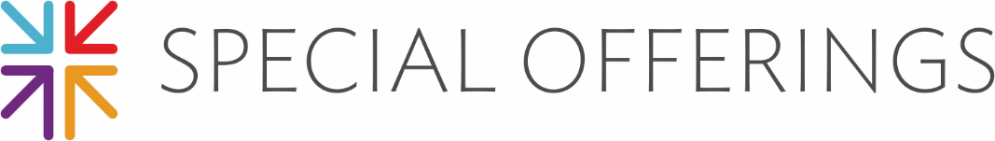 We can make a Display! Or Bulletin Board! Or (fill in the blank)!The best place to begin when creating a Special Offerings display/bulletin board/etc. is to go to specialofferings.pcusa.org and click on the Offering you are working with. Browse the Resources section by scrolling down.Great idea-starters from the Resources section could be:PostersBulletin InsertsMinutes for MissionPromotional ImagesPowerPoint slidesOGHS Display 2022 – Gracie the FishPresbyterian Church (U.S.A.) display case  Here are a few of our inspiration images: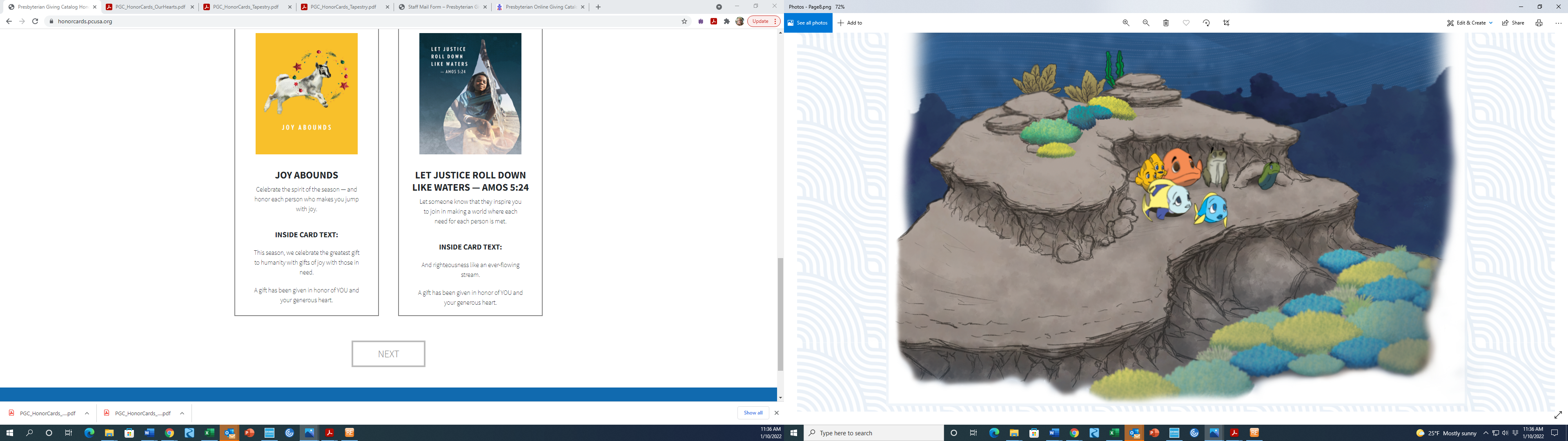 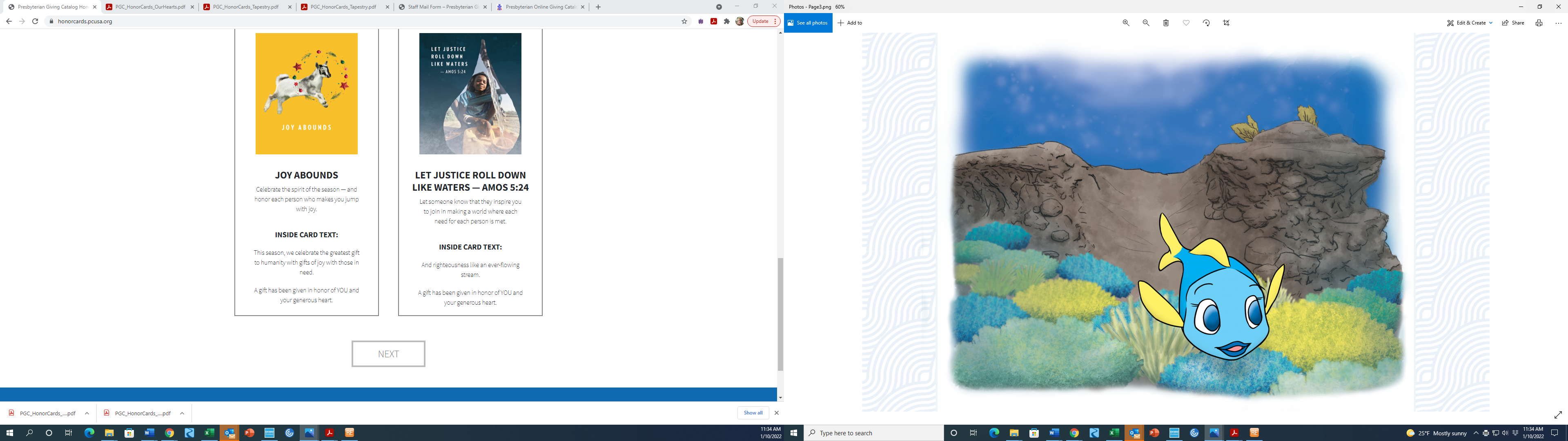 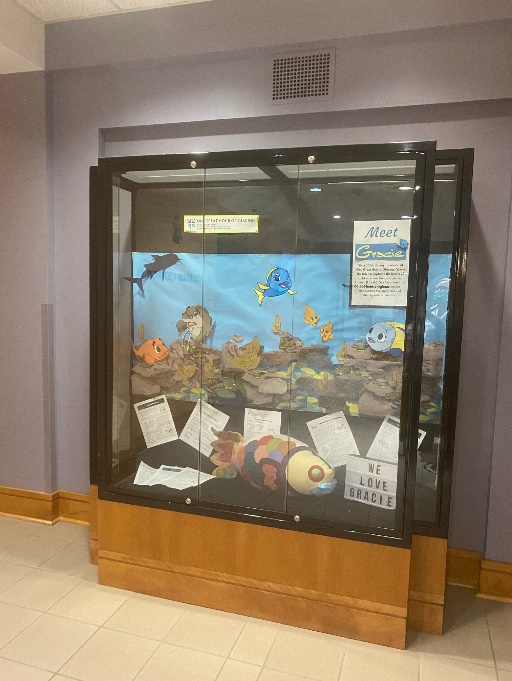 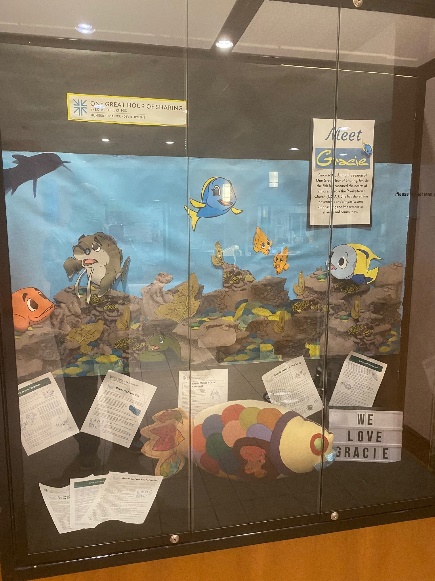 Finished displayOnce you choose a theme:Measure the display area (case, bulletin board, window, etc.).Make a list of materials you will need.Purchase/gather needed materials (see “Shopping/Gathering list” below).Select and print offering-related promotional images at: https://specialofferings.pcusa.org/resource/oghs22-graphics-social-media/ or the PowerPoint slides:https://specialofferings.pcusa.org/resource/og22-powerpoint-43/https://specialofferings.pcusa.org/resource/og22-powerpoint-169/ or choose images from another source of your choice.Create a background for the display. You may have a neutral background already, or you may need to use large sheets of paper.   If you have a display case, add a coordinating fabric in the bottom. Add OGHS resource samples or other related materials to the bottom of the display or table. Palm branches and/or a plate and chalice/cup would work great.Mount all pieces to the back of the display/bulletin board.To make our 2022 OGHS display, featuring Gracie the Fish:We used images from the 2018 Gracie story. If you would like to use these images, find them here.Blow the images up and print them out on 11x17 paperCut out the parts you want to useTape them together to resemble the bottom of the oceanPrint and cut out OGHS logoCut background paper to the size of your display areaCreate underwater scene with Gracie and friendsPut fabric in bottom of display case (if applicable), and add resourcesShopping/Gathering List:For the bottom of the display case:Black fabricOGHS Resources, including GracieOther elements if desiredFor the display wall:Colored background paper (we used blue for water)Cut out images of Gracie and friends, and underwater elementsOGHS logoStaplerTape Scissors Not using a display case?This project will translate well onto a basic bulletin board. You will need to mount any additional materials that would be in the bottom of a display case, or use the floor space in front of the board.***If you find another way to create an OGHS display for your congregation, please share images with us so we can share them on our social media! Email pictures to special.offerings@pcusa.org.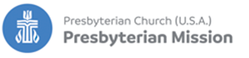 